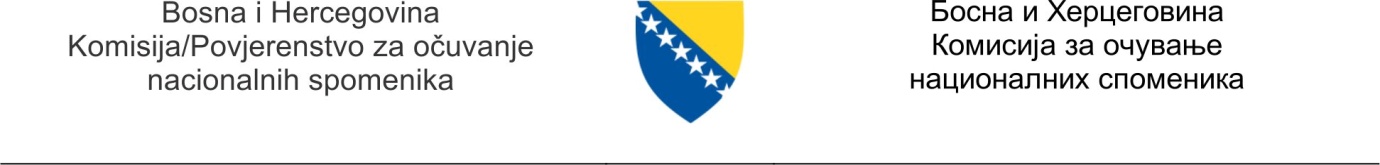 SREDNJOROČNI PLAN RADAPOVJERENSTVA ZA OČUVANJE NACIONALNIH SPOMENIKAZA RAZDOBLJE 2016. – 2018. GODINEKAZALOStrateški okvir	1Vizija i misija	1Sudionici i partneri	2Osnovna programska opredjeljenja	4Resursi i kapaciteti potrebni za postizanje ciljeva	10Okvir za praćenje provedbe plana i evaluaciju rezultata	11Prilog 1. Akcijski plan srednjoročnog plana rada institucije1. Strateški okvirPovjerenstvo za očuvanje nacionalnih spomenika je institucija Bosne i Hercegovine, uspostavljeno na temelju Aneksa 8. Općeg okvirnog sporazuma za mir u Bosni i Hercegovini (u daljnjem tekstu: Aneks 8.) i Odluke Predsjedništva o Povjerenstvu (“Službeni glasnik BiH“, br. 1/02 i 10/02), kojim su utvrđeni osnovni principi i ciljevi djelovanja, primarni zadatci i ovlasti Povjerenstva. Na temelju ovlasti, koja proističu iz Aneksa 8., Povjerenstvo donosi odluke o proglašenju pokretnih i nepokretnih dobara nacionalnim spomenicima, primjenjujući Kriterije za proglašenje dobara nacionalnim spomenicima (“Službeni glasnik BiH”, br. 33/02 i 15/03). Sukladno Pravilniku o aktivnostima Povjerenstva za očuvanje nacionalnih spomenika vezanim za međunarodnu suradnju, koji je usvojilo Predsjedništvo BiH (“Službeni glasnik BiH”, br. 29/02), Povjerenstvo obavlja poslove međunarodne suradnje u oblasti zaštite nacionalnih spomenika. Sukladno svojim mandatom i ovlastima Povjerenstvo je donijelo Strateški plan razvoja Povjerenstva za razdoblje 2014. – 2019.Pored Aneksa 8., i odluka Predsjedništva BiH o Povjerenstvu i o međunarodnim aktivnostima u oblasti zaštite nacionalnih spomenika, strateški okvir djelovanja pružaju sljedeći dokumenti:-nacrt Strateškog okvira Bosne i Hercegovine;-dokumenti o IPA programima;-zakoni o provedbi odluka Povjerenstva u FBiH, RS i BD; -međunarodne konvencije u oblasti kulturnog nasljeđa koje je BiH ratificirala:-UNESCO-ove konvencije – Konvencija o zaštiti svjetskog nasljeđa, Konvencija o zaštiti kulturnog nasljeđa u slučaju oružanog sukoba sa protokolima I. i II., Konvencija o mjerama zabrane i sprečavanja ilegalnog izvoza, uvoza i prenosa vlasništva nad kulturnim dobrima;-Konvencije Vijeća Europe – Europska konvencija o zaštiti arheološkog nasljeđa (revidirana, Valletta) i Europska konvencija o zaštiti arheološkog nasljeđa (London); Okvirna konvencija o vrijednostima kulturnog nasljeđa za društvo i Konvencija o europskim pejzažima; -druge međunarodne konvencije, preporuke i rezolucije iz oblati zaštite kulturnog nasljeđa. 2. Vizija i misijaVizijaPovjerenstvo je neovisna, stručna i profesionalna institucija Bosne i Hercegovine koja radi na očuvanju nacionalnih spomenika za dobrobit sadašnjih i budućih generacija.  U svom radu Povjerenstvo se rukovodi principima: objektivnosti, etičnosti i odgovornosti u procesu proglašenja nacionalnih spomenika, te izgradnji povjerenja javnosti u svoj rad. Integritet Povjerenstva jamči njezino osoblje, svjesno da uspjeh ovisi o svakom ponaosob. MisijaKao dio implementacije civilnog dijela Općeg okvirnog sporazuma za mir u Bosni i Hercegovini, Povjerenstvo je uspostavljeno Aneksom 8., kako bi putem zaštite nacionalnih spomenika kao sredstva pomirenja, pružilo podršku procesima postkonfliktnog oporavka i razvoja, povratka izbjeglica i raseljenih osoba; te doprinijelo očuvanju identiteta Bosne i Hercegovine i njezinih naroda. Imajući u vidu ulogu politike identiteta u konfliktima na području bivše Jugoslavije, rad Povjerenstva je od ključnog značaja za rješavanje pitanja koja su ne tako davno imali središnju ulogu u stvaranju političke i sigurnosne nestabilnosti u Bosni i Hercegovini. Imajući u vidu da je kulturno nasljeđe neobnovljiv resurs, rad Povjerenstva na očuvanju nacionalnih spomenika doprinosi održivom razvoju lokalnih zajednica, uspostavljanju suradnje u različitim oblastima i razinama i pokretanju interkulturnog dijaloga. 3. Sudionici i partneriInstitucije na državnoj razini-Predsjedništvo BIH – imenuje članove Povjerenstva na temelju članka 2. stavak 2. Aneksa 8. Općeg okvirnog sporazuma za mir u BiH i članka 5. stavak 1. Odluke o Povjerenstvu za očuvanje nacionalnih spomenika (“Službeni glasnik BiH“, br. 2/02 i 10/02).-Ministarstvo civilnih poslova BiH (MCP) – mjerodavno za obavljanje poslova u oblasti kulture (pored ostalih oblasti), koji se odnose na utvrđivanje osnovnih načela koordiniranja aktivnosti, usuglašavanja planova entitetskih tijela vlasti i definiranje strategije na međunarodnom planu.-Državno povjerenstvo za saradnju BiH sa UNESCO-om (Državno povjerenstvo) – ustanovljeno kao savjetodavno tijelo Vijeća ministara BiH za poslove  međunarodne suradnje Bosne i Hercegovine i UNESCO-a u oblasti naobrazbe, znanosti, kulture i informiranja.-Ministarstvo inozemne trgovine i ekonomskih odnosa BiH (MVTiEO) – mjerodavno za koordinaciju svih aktivnosti i usuglašavanje planova između entitetskih vlasti i međunarodnih institucija u oblasti prirodnih resursa, zaštite okoline, poljoprivrede i energije, te izdavanje dozvola za izvoz i uvoz umjetničkih djela i antikviteta.Institucije na entitetskim razinamaOdgovornost za provedbu odluka Povjerenstva leži na entitetskim vladama. Entitetska ministarstva mjerodavna za prostorno uređenje izdaju odobrenja za radove na nacionalnim spomenicima, te odobrenja za gradnju u zaštićenom području nacionalnog spomenika:-Federalno ministarstvo prostornog uređenja, -Ministarstvo za prostorno uređenje, građevinarstvo i ekologiju Republike Srpske i -Odjel za prostorno planiranje i imovinsko-pravne poslove Vlade Brčko Distrikta BiH. -Federalno ministarstvo kulture i sporta – vrši poslove koji se odnose na zaštitu i korištenje kulturno-povijesnog nasljeđa. Ovo ministarstvo utvrđuje kriterije na temelju kojih Vlada Federacije BiH donosi odluke o financiranju projekata zaštite.  -Ministarstvo prosvjete i kulture Republike Srpske – vrši poslove koji se odnose na zaštitu i korištenјe kulturno-povijesnog nasljeđa i prirodnog nasljeđa, pripremanјe programa i sporazuma o kulturnoj suradnјi.Entitetske institucije zadužene za zaštitu nasljeđa vrše stručne poslove u oblasti zaštite i korištenja kulturno-povijesnog nasljeđa, strukovni nadzor nad realiziranjem programa i projekata zaštite i korištenja objekata nasljeđa, daju mišljenja na projekte zaštite i korištenja objekata kulturno-povijesnog nasljeđa:-Zavod za zaštitu spomenika u sastavu Federalnog ministarstva kulture i sporta FBiH -Republički zavod za zaštitu kulturno-povijesnog i prirodnog nasljeđa RS. Entitetske inspekcije vrše poslove inspekcije i nadzora zaštićenih područja na kojima se dobra nalaze i ovlaštene su da poduzmu zakonske mjere zaštite, uključujući odluke kojima se obustavljaju svi zahvati koji nisu sukladni sa zakonom, odnosno dobra dovode u stanje u kojima su bila prije nezakonitih ili nestručnih zahvata, i to urbanističko-građevinske inspekcije u sastavu:- Federalne uprave za inspekcijske poslove, -Republičke uprave za inspekcijske poslove Republike Srpske i -Vlade Brčko Distrikta. Ostale institucije na entitetskoj, kantonalnoj i lokalnoj razini koje imaju mjerodavnosti vezane za upravljanje kulturnim nasljeđem:Na razini FBiH:-Federalno ministarstvo turizma i okoliša,-Geodetska uprava FBIH.Na razini RS:-Ministarstvo trgovine i turizma Republike Srpske,-Republička uprava za geodetske i imovinsko-pravne poslove.Na kantonalnoj razini u FBIH (u Federaciji Bosne i Hercegovine od 10 kantona, ustanovljeni su kantonalni zavodi u 5 kantona):-Kantonalni zavod za zaštitu kulturno-povijesnog i prirodnog nasljeđa Sarajeva, Sarajevo;-Kantonalni zavod za urbanizam prostorno planiranje i zaštitu kulturno-historijskog/povijesnog nasljeđa Srednjobosanskog kantona, Bugojno;-Zavod za zaštitu i korištenje kulturno-povijesnog i prirodnog nasljeđa Tuzlanskog kantona, Tuzla;-Zavod za zaštitu kulturno-povijesne baštine Hercegovačko-neretvanske županije, Mostar.-Kantonalni zavod za zaštitu kulturno-povijesnog i prirodnog naslijeđa Unsko-sanskog kantona u Bihaću.Na lokalnoj razini:-Općine – Službe nadležne za katastar i prostorno planiranje,-Zemljišno-knjižni uredi u sastavu općinskih sudova,-Agencija Stari grad u Mostaru,-Agencija Jajce u Jajcu.Ostali:nevladine organizacije,vjerske zajednice,turističke zajednice u BiH, diplomatsko-konzularna predstavništva u BiH,diplomatsko-konzularna predstavništva BiH u svijetu,mediji (svi) i oni specijalizirani za određene teme. Međunarodne organizacije za kulturu:-UNESCO, Centar za svjetsko nasljeđe (WHC) i savjetodavna tijela ICOMOS, ICCROM i ICOM;-Vijeće Europe;-World Monument Watch;-Europska asocijacija arheologa (EAA) i dr. 4. Osnovna programska opredjeljenjaOsnovna programska opredjeljenja su proizašla iz mjerodavnosti i ovlasti Povjerenstva i ovdje predstavljena putem programa i projekata koji doprinose ostvarenju specifičnih, srednjoročnih ciljeva i u konačnici strateškog cilja. Problem predstavlja nepostojanje mehanizma koordinacije između institucija i tijela vlasti na različitim razinama.Strateški cilj: Identificiranje i očuvanje nasljeđa za buduće generacijeSrednjoročni / Specifični cilj: Integrirana zaštita nacionalnih spomenikaPovjerenstvo donošenjem odluka o proglašenju kulturnih dobara nacionalnim spomenicima Bosne i Hercegovine nastoji uspostaviti efikasan i participatorski sustav zaštite. Svaka pojedinačna odluka treba ispuniti suvremene zahtjeve i trendove u očuvanju nasljeđa, predstavljanju i održivom upravljanju nasljeđem, oslanjajući se na preporuke međunarodnih konvencija i mogućnosti zakonodavnog sustava u zemlji, uspostavom balansa između zahtjeva razvoja i zaštite nasljeđa i osiguranjem sudjelovanja javnosti i daljnjoj demokratizaciji procesa proglašenja. Postizanju cilja Integriranja nacionalnih spomenika u razvojne planove doprinose programi: 1) Zaštita nacionalnih spomenika 2) Program rehabilitacije spomenika, 3) Harmonizacija rada Povjerenstva sa zakonskim okvirom (reformom javne uprave) i EU praksama i 4) Informativno-edukativni program.  Program 1.: Zaštita nacionalnih spomenikaProjekat 1.1. Izrada i donošenje odlukaPostupak za proglašenje dobra nacionalnim spomenikom pokreće se na temelju peticije – prijedloga za utvrđivanje dobra kao nacionalnog spomenika. Peticiju može podnijeti bilo koja pravna ili fizička osoba u Bosni Hercegovini. Povjerenstvo je do 31. 12. 2015. godine ukupno primilo 1656 peticija. Povjerenstvo donosi i odluke o proglašenju nacionalnim spomenikom za svako pojedinačno dobro upisano na Privremenu listu nacionalnih spomenika,  upisano je 776 spomenika. Za svako dobro za koje je podnesena peticija vrše se preliminarna istraživanja i brzi uviđaj u stanje na terenu u cilju rješavanja peticija i prioritizacije izrade odluka. Za svaku pojedinačnu odluku, u postupku njezine pripreme, vrše se dodatni istraživački radovi i prikupljanje arhivske, povijesne i tehničke dokumentacije, prikupljanje stavova svih zainteresiranih strana, tehnička procjena stanja kulturnog dobra i tehnička i geodetska snimanja i dokumentiranje dobra, uvid u katastarsku i plansku dokumentaciju i upravne spise u općini na čijem se području predmetno dobro nalazi. Odluka sa obrazloženjem i pratećom dokumentacijom je rezultat istražnog i stručnog rada. Odluke se donose u sljedećim slučajevima:kada dobra ispunjavaju kriterije za proglašenje nacionalnim spomenikom;kada dobra ne ispunjavaju kriterije za proglašenje nacionalnim spomenikom;za izmjene i dopune odluka o proglašenju nacionalnim spomenicima;za spomenike koji izgube status nacionalnog spomenika. Odluke se usvajaju na sjednicama Povjerenstva, ispravljaju prema zaključcima sa sjednice, pripremaju za potrebe objavljivanja u Službenom glasniku BIH i na službenoj internetskoj stranici Povjerenstva, obrađuju za potrebe arhiviranja i pohranjivanja u Bibliotečko-dokumentacijski centar.Nakon objavljivanja odluke o proglašenju dobra nacionalnim spomenikom, ili dopuni i izmjeni prethodno donesenih odluka, u Službenom glasniku BiH, odgovornost za provedbu snose vlade entiteta i Brčko Distrikta, na čijem teritoriju se nalazi nacionalni spomenik, a oštećenje ili uništenje nacionalnog spomenika predstavlja krivično djelo sukladno važećim kaznenim zakonima (u RS, FBiH, BD). Projekat 1.2. Implementacija odlukaOdgovornost za provedbe odluka Povjerenstva leži na entitetskim vladama i  njezinim institucijama mjerodavnim za prostorno uređenje, zaštitu nasljeđa, inspekcijske poslove i dr. Vlade entiteta dužne su osigurati financijske, administrativne, tehničke, znanstvene i pravne uvjete za zaštitu, očuvanje, prezentaciju i rehabilitaciju nacionalnih spomenika.Povjerenstvo prati implementaciju odluka za nacionalne spomenike, te provodi sljedeće  poslove:-podnosi zahtjeve mjerodavnim općinskim sudovima za upis zabilježbe o nepokretnim nacionalnim spomenicima u zemljišne knjige (zahtjev se upućuje nakon stupanja odluke na snagu, odnosno nakon objave u “Službenom glasniku BiH“), i poduzima aktivnosti na otklanjanju nedostataka kada upis zabilježbi u zemljišne knjige nije proveden;-na zahtjev institucija, razmatra projekte i daje stručno mišljenje o usuglašenosti projektne dokumentacije za izvođenje radova sa odlukama Povjerenstva;-na zahtjev stranaka daje stručna mišljenja i stavove vezane za tumačenje odluka i nacionalne spomenike;-sudjeluje u radu stručnih timova (Savjeti regulacijskih planova za Blagaj i Počitelj, i dr.);-prati i razmatra implementaciju odluka i daje preporuke entitetskim institucijama za unapređenje i prioritizaciju implementacije. Projekat 1.3. Spomenici u opasnostiPovjerenstvo prati stanje u kojemu se nalaze nacionalni spomenici i provodi aktivnosti:-prati i razmatra stanje i aktivnosti u svezi sa nacionalnim spomenicima ugroženim nezakonitom izgradnjom, nestručnom rekonstrukcijom, neodržavanjem ili nekim drugim vidom destrukcije. Vrši uviđaj u stanje na terenu i poduzima aktivnosti na otklanjanju rizika za spomenik; -vodi Listu ugroženih nacionalnih spomenika za koje je neophodno provesti hitne mjere zaštite da bi se spriječilo njihovo uništenje. U konkretnim slučajevima Povjerenstvo obavještava mjerodavne entitetske i druga tijela o ugroženosti spomenika, te predlaže mjere zaštite sukladno zakonu;-za nacionalne spomenike koji su prioritizirani za rehabilitaciju, Povjerenstvo radi prijedloge projekata i obraća se zahtjevom za financijsku podršku međunarodnim subjektima, kao i vlastima u Bosni i Hercegovini na svim razinama;-radi nominaciju i kandidira najugroženije spomenike za upis na Listu 100 najugroženijih dobara u svijetu koju vodi World Monument Watch, u cilju osiguranja financijskih uvjeta za njihovu rehabilitaciju. Projekat 1.4. Svjetsko nasljeđe u BIHPovjerenstvo prati i razmatra stanje i aktivnosti u svezi sa svjetskim graditeljskim nasljeđem u BiH (Stari most i Stari grad Mostar i Most Mehmed-paše Sokolovića u Višegradu) i spomenicima na Tentativnoj listi UNESCO-a (Stolac, Počitelj, Blagaj, Jajce, Sarajevo i 22 nekropole sa stećcima) i provodi aktivnosti:-vrši uviđaj u stanje na terenu i poduzima aktivnosti na otklanjanju potencijalnih rizika;-predlaže relevantnim institucijama mjere i aktivnosti na boljoj provodivosti: odluka o proglašenju nacionalnim spomenicima i preporuka UNESCO Konvencije o zaštiti svjetskog nasljeđa.  Program 2. Rehabilitacija nacionalnih spomenikaZa nacionalne spomenike koji su prioritizirani za rehabilitaciju, Povjerenstvo radi prijedloge projekata i obraća se zahtjevom za financijsku podršku međunarodnim subjektima, kao i vlastima u Bosni i Hercegovini na svim razinama (Projekat 1.3).Aktivnosti na projektima za koje su odobrene donacije provode se prema ugovorima sklopljenim sa donatorima, Pravilnik o aktivnostima Povjerenstva vezanim za međunarodnu suradnju i sukladno zakonskim propisima u BiH. Projekat 2.1. Zemaljski muzej (2015. – 2018.)Preventivna konzervacija zbirki, restauracija krova i prezentacija rezultata projekta. Specijalni fond američkog veleposlanika – Large grant.Projekat 2.2. Arheološki lokalitet Skelani (2016. – 2017.)Zaštita rimskog lokaliteta.Donacija njemačke vlade.Projekat 2.3. Historijski muzej (Muzej Revolucije) u Sarajevu (2016.)Restauracija krova i edukacija kroz kampanju Moja BiH – moje nasljeđe.Specijalni fond američkog veleposlanika.Projekat 2.4. Most na Žepi, Rogatica (2016.)Preventivno učvršćivanje konstrukcije mosta za restauraciju i edukacija kroz kampanju Moja BiH – moje nasljeđe.Specijalni fond američkog veleposlanika.Projekat 2.5. Crveni križ u Sarajevu – etapa III. (2016.)Restauracija dijela enterijera i edukacija kroz kampanju Moja BiH – moje nasljeđe.Specijalni fond američkog veleposlanika.Projekat 2.6. Obilježavanje nacionalnih spomenikaNakon što Povjerenstvo donese odluku o proglašenju dobra nacionalnim spomenikom, njegovo oštećenje predstavlja kazneno djelo, te sukladno propisima postoji obveza da se postavi javnu obavijest o toj odluci. Povjerenstvo je uspostavilo jedinstven sustav za obilježavanje nacionalnih spomenika, prema kojemu uz svaki nacionalni spomenik treba biti postavljena informacijska ploča sa natpisom da je spomenik pod zaštitom države i sa osnovnim podatcima o spomeniku. U proračunu Povjerenstva do sada nisu bila odobrena sredstva za izradu i postavljanje informacijskih ploča. Sredstva za obilježavanje se osiguravaju iz donacija.  Projekat 2.7. Kandidature za svjetsko nasljeđePovjerenstvo predlaže Državnom povjerenstvu za suradnju sa UNESCO-om nacionalne spomenike za upis na Listu svjetskog nasljeđa, radi na kandidaturama za upis spomenika na Tentativnu listu i vodi poslove izrade Nominacijskog dosjea i Plana upravljanja.-Serijska prekogranična nominacija nekropola sa stećcima (2009. – 2018.),-Serijska prekogranična nominacija jevrejskog naslijeđa (2017. – 2022.).S obzirom na to da se radi o kandidaturama koje se provode prema Operativnom vodiču za izradu nominacija UNESCO-a i zahtijevaju stručnost i značajnija financijska sredstva, potrebno je osigurati posebna sredstva za tu namjenu u proračunu Povjerenstva i/ili iz UNESCO fondova. Program 3. Harmonizacija sa zakonskim okvirom (reformom javne uprave) i EU praksamaProjekat 3.1. Upravljanje i harmonizacija poslovanja Povjerenstvu je povjeren definirani pravni okvir, koji proizilazi iz Aneksa 8., entitetskih zakona o provedbi odluka Povjerenstva, odluke Predsjedništva i podzakonskih spisa (Pravilinik o radu Povjerenstva, Pravilnik o aktivnostima Povjerenstva vezanim za međunarodnu suradnju, Kriteriji za donošenje odluke o proglašenju nacionalnog spomenika, Pravilnik o unutarnjoj organizaciji). Svi pravni i podzakonski spisi koji se primjenjuju za BiH institucije također se odnose i na Povjerenstvo (Zakon o državnoj službi, Zakon o radu, Zakon o plaćama i naknadama u institucijama BiH, Zakon o financiranju institucija BiH, Zakon o proračunu institucija BiH, Zakon o javnim nabavkama itd.). U cilju postizanja usuglašenosti poslovanja sa reformom javne uprave koja se provodi u BiH, Povjerenstvo vrši izmjene postojećih i donošenje novih internih spisa. Upravljački poslovi uključuju izradu strateških i planskih dokumenata, interne kontrole i procedure, organizaciju i koordinaciju poslovanja, izvješćivanja i dr. Uredsko poslovanje obavlja se sukladno smjernicama za obavljanje uredskog poslovanja u ministarstvima, zvaničnim službama, institucijama i drugim tijelima Vijeća ministara BiH, uz spisak svih kategorija za arhiviranje zapisa i rokovima za njihovo čuvanje, koje je odobrio ured Arhiva BiH; i vođenje elektronskog poslovanja. Financijsko poslovanje vodi se sukladno zakonskim okvirom i smjernicama Ministarstva financija i trezora BiH i Ureda za reviziju. U cilju efikasnijeg upravljanja Povjerenstvo planira uvesti dodatne mehanizme:-kontrolno okruženje: podjela odgovornosti i uspostavljanje odgovarajuće linije izvješćivanja;-upravljanje rizikom – uvesti sustav određivanja, procjene i praćenja rizika, standardizirati procjenu utjecaja svih grešaka na financijsko izvješće. Izraditi i dokumentirati analizu rizika, kojim se identificiraju i kategoriziraju sfere rizika za izvršenje proračuna, sfere rizika za upravljanje kapitalom i ugroženih stavki;-kontrolne aktivnost – uvesti pisana pravila, principe i procedure; kontrola prije, tekuća kontrola i prateća kontrola; uvođenje obveznih formulara za planiranje javnih nabavki, unutarnjih kontrola, te kontrolnih popisa, kao i zapisa o obavljenim kontrolama;-informacija i komunikacija – standardizirati proces blagovremenog, dovoljno detaljnog i adekvatnog informiranja, protoka informacija u svim pravcima; -kontrola / monitoring – standardizirati proces monitoringa za rukovoditelje;-kod implementacije aktivnosti, treba potražiti savjetodavnu pomoć od Agencije za javne nabavke i Ureda revizora za institucije BiH, u cilju osiguranja uvjeta za ekonomično, efikasno i transparentno rabljenje resursa i stvaranje jednakih konkurentnih uvjeta za sve ponuđače;-donošenje Strategije za upravljanje ljudskim resursima, koja uključuje politike i procedure za razvoj i kvalificiranje uposlenih; planovi za razvoj i edukaciju uposlenika; kriteriji po pitanju kvalifikacija; procedura zapošljavanja, izbor te sustav mentorstva; sustav procjene i obuka kao i razvoj karijere, sukladno važećim zakonskim propisima;-donošenje Plana razvoja IT sustava (ORACLE baza podataka sa spomenicima,. MapInfo, upravljanja dokumentima – DMS; jačanje unutarnje kontrole pristupa dokumentima itd.);-donošenje Plana pohrane i čuvanja dokumentacije, standardizacija dokumentiranja nasljeđa.Projekat 3.2. Harmonizacija zaštite nasljeđa sa EU praksamaOd svog osnivanja, Povjerenstvo se u radu vodilo i oslanjalo na međunarodne standarde u smislu zaštite i proglašenja dobara nacionalnim spomenicima (usuglašavanje sa profesionalnim standardima). Proces donošenja odluka, mjera zaštite i terminologija počiva na preporukama međunarodnih konvencija, povelja i odluka (UNESCO, ICOMOS, ICCROM, ICOM, Vijeće Europe itd.)U cilju standardizacije procesa i metodologija za izradu odluka, Povjerenstvo planira donijeti vodiče, kojim će se definirati tehnike, principi i obim dokumentacije i tehničkih i fotografskih snimanja lokacija, te dokumentiranja i čuvanja dokumentacije.  U cilju osiguranja veće provodivosti odluka i djelotvornog sudjelovanja javnosti u procesu proglašenja nacionalnim spomenicima, Povjerenstvo planira donijeti vodiče za implementaciju odluka za nacionalne spomenike, po pojedinim vrstama nasljeđa; i smjernice za demokratizaciju procesa i uključivanje javnosti.Program 4. Informativno-edukativni programProjekat 4.1. Prezentacija rada Povjerenstva i nacionalnih spomenikaPovjerenstvo informira javnost o svom radu, donesenim odlukama, zaključcima i stavovima, te drugim aktivnostima rabeći razne komunikacijske kanale i alate. Aktivnosti uključuju odnose sa medijima, konferencije za medije, organizaciju kulturnih događaja u cilju podizanja svijesti o značaju nacionalnih spomenika, objavljivanje informacija na službenoj internetskoj stranici, praćenje i analiza medijskog izvješćivanja, postupanja po Zakonu o slobodi pristupa informacijama. Sukladno reformi javne uprave u Bosni i Hercegovini, Povjerenstvo, kao državna institucija dužna je uspostaviti sustav strateškog komuniciranja, kako bi se otklonili eventualni uzroci netransparentnosti u radu. S obzirom na to da je učinkovita komunikacija osnovni uvjet za postizanje efikasnosti rada, neophodno je pripremiti dugoročnu Strategiju komunikacija, i godišnje komunikacijske planove.Projekat 4.2. Knjižnica i dokumentacijski centarKnjižnica i dokumentacijski centar Povjerenstva (KDC) je zadužen za prikupljanje, obradu, čuvanje  i davanje na korištenje dokumentacije o nacionalnim spomenicima BiH. Ova knjižnica suradnicima Povjerenstva osigurava pristup fondovima knjižnične i dokumentarne građe, informacijama i sadržajima za potrebe stručnog rada na proglašenju dobra nacionalnim spomenikom. Pored toga, Knjižnica svoj fond stavlja na raspolaganje studentima, magistrantima, doktorantima, kao i istraživačima u oblasti nasljeđa. Ustrojstvo središta bazirano je na dva dijela knjižničnom i dokumentacijskom. Knjižnični dio čini fond od 2.500 jedinica knjižne građe iz oblasti arhitekture, umjetnosti, povijesti, menadžmenta u nasljeđu, arheologije, etnologije i pravne zaštite. Fond neknjižne građe čine: projekti, kartografska građa, tehnička i fotodokumentacija i novinski članci. Fond neknjižne građe ima oko 30.000 knjižničnih jedinica. Obrada građe vrši se po Međunarodnim standardima ISBD(M) za opis knjižne građe i ISBD(ER) za opis elektroničke građe. Građa iz zbirki je evidentirana u inventarnim knjigama i digitalnim katalozima koji se dopunjavaju. U cilju unapređenja rada sukladno potrebama Povjerenstva i zahtjevima vanjskih korisnika za informacijama i dokumentacijom, Povjerenstvo planira unaprijediti mehanizme za pružanje knjižničnih i dokumentacijskih usluga.Projekat 4.3 Elektronska baza podatakaBaza – središnji inventar nacionalnih spomenika se sastoji od dva modula, modula spomenici i modula knjižnica i dokumentacijski centar. Baza je otvoren i kontinuiran sustav čija je osnovna namjena: objediniti informacije o cjelokupnom spomeničkom fondu BiH i omogućiti široku dostupnost i jednostavno pretraživanje (historijat, pregled trenutnog stanja, radova, stupanj dokumentiranosti, knjižničnu i dokumentacijsku građu vezanu uz dobra itd.) za različite namjene: istražni rad na odlukama, praćenje implementacije odluka i stanja spomenika; rad na održavanju i zaštiti, izradu prostornih i urbanističkih planova, za znanstvene istrage. U narednom razdoblju potrebno je raditi na:-uspostavljanju bolje funkcionalnosti i uporabe baze; -brojnijem i obimnijem unosu podataka o nacionalnim spomenicima (opis, vrsta, kategorije, specifičnosti, zone zaštite, prethodna zaštita, izvršeni radovi rekonstrukcije, rehabilitacije i dr. podatci od značaja za spomenik) i unosu podataka vezanih za realizirane projekte;- unapređenju mehanizama za pružanje boljih knjižničnih usluga, kao i poboljšati statistike za mjerenje usluge relevantnosti i dostupnosti dokumentacije;  - izvješćivanje o nacionalnim spomenicima.Projekat 4.4 Izdavačka djelatnostBaština, strukovni časopis – izdavanje strukovnog časopisa pod nazivom Baština, u kojem se objavljuju strukovni i znanstveni tekstovi vezani za nacionale spomenike.  Publikacije o spomenicima – za nacionalne spomenike u cilju njihove promidžbe, Povjerenstvo također pravi i posebna tematska izdanja, kataloge, monografije,  bibliografije i  bilten.U cilju promidžbe nacionalnih spomenika Povjerenstvo priprema promotivni materijal: panoe za potrebe izložbi o nacionalnim spomenicima i tematske promotivne videomaterijale snimljene na CD-ovima. 5. Resursi i kapaciteti potrebni za postizanje ciljevaSastav Povjerenstva Predsjedništvo Bosne i Hercegovine donosi odluke o imenovanju članova Povjerenstva, prema kojoj Povjerenstvo sačinjavaju tri domaća i dva međunarodna člana. Stručne i administrativne poslove obavlja Tajništvo Povjerenstva, koji sačinjava stručno i kompetentno osoblje, i to za: arheološko nasljeđe, graditeljsko nasljeđe, cjeline graditeljskog nasljeđa i kulturne krajolike, pokretno nasljeđe, upravljanje nasljeđem, pravne poslove, međunarodno pravo, financijske poslove i tehničku koordinaciju. Izvršni dužnosnik sa pomoćnikom za pravne poslove i pomoćnikom za nasljeđe organizira i rukovodi radom Tajništva. Tajništvo čine 3 rukovodeća državna djelatnika, 16 državnih djelatnika i 4 uposlenika (ukupno 23 uposlena). Sve pozicije su popunjene od 2011. godine. Povjerenstvo je sačinilo prijedlog novog Pravilnika o unutarnjoj organizaciji, proširujući postojeću sistematizaciju radnih mjesta, uz povećanje broja izvršitelja sa 23 na 44.Potrebni kapaciteti:-Angažman vanjskih suradnika – do usvajanja novog Pravilnika, Povjerenstvo će nastaviti sa angažmanom stručnjaka različitih profesija (islamska, hebrejska epigrafika, staroslavenski natpisi i tekstovi, kulturna geografija i pejzažni arhitekti, prirodne znanosti i dr.) za potrebe izrade odluka; suradnika za obavljanje poslova tehničkih snimanja objekata, razvoj IT-servisa, vođenje baze podataka i internetske stranice, rada na projektima i dr. -Strukovna usavršavanja – za potrebe unošenja i obrade podataka u elektronsku Bazu, potrebno je nastaviti sa obukom suradnika za rad u aplikacijama ORACLE baza podataka sa spomenicima i MapInfo.Suradnici su uključeni u program obuke državnih djelatnika koju organizira Agencija za državnu službu Bosne i Hercegovine u sklopu Projekta izgradnje kapaciteta državnih djelatnika na razini BiH, obuke koje provode Direkcija za europske integracije i Ministarstvo financija i trezora u domenu primjene konkretnih metoda i procesnih tehnika. Povjerenstvo upošljava čitav niz stručnjaka iz različitih disciplina koje se odnose na konzervaciju i upravljanje kulturnim nasljeđem. Rad na zaštiti nasljeđa i primjena preporuka međunarodnih konvencija zahtijeva stalna usavršavanja i edukaciju, te je potrebno osigurati uvjete za usavršavanje uposlenih stručnjaka i osposobljavanje novouposlenih u edukacijama koje provode međunarodne strukovne organizacije. 5.2. Prostorije i radni uvjeti Od 2015. godine, Povjerenstvo koristi prostorije institucija BIH (6 ureda, ured rukovoditelja i prostor za KDC), na adresi Maršala Tita 9a. Potrebni resursi: U narednom razdoblju potrebno je osigurati veći broj ureda za potrebe članova i suradnika Povjerenstva, te za smještaj arhiva, ekonomata i većeg kapaciteta KDC-a.  5.3 OpremaPovjerenstvo ima server, 30 računala (8 radnih stanica) i 11 prijenosnih računala. Sva računala su spojena na domenu Vijeća ministara BiH (vm.gov.ba), odnosno spojeni sa e-vladom. Operativni sistem (Windows, Microsoft Office) na svim računalima je licenciran. Antivirusna zaštita osigurana je preko servera Vijeća ministara. Povjerenstvo posjeduje pisače, aparate za umnožavanje, skenere i plotere. Potrebno je unaprijediti informatičku opremljenost Povjerenstva (npr. kupovina prijenosnih računala, A0 skenera, AO plotera, opreme za držanje videokonferencije) i nabavka softvera:- softvere za AutoCAD, Photoshop i Adobe Acrobat i CorelDRAW X3;- sustav upravljanja dokumentima (DMS).Oprema za tehnička snimanja i dokumentiranje spomenika – potrebno je osigurati uvjete za efikasniji rad na izradi odluka, tehničkim snimanjima i dokumentiranju nacionalnih spomenika i nabaviti sljedeću opremu:  Leica S910 Pro Pack (Set Distometar (Leica ili slicno) sa profesionalnim stalkom – tripod), Leica 3D DISTO, Total Station, UV-lampa, prenosivi mikroskop, X-ray fluorescence spectrometer (XRF), širokokutni objektiv 28–35 mm, makroobjektiv 100 mm i softvere za opremu:DisToPlan (obrada podataka za 2d snimanje putem distometra), PhoToPlan 7 (Dodatak Autocadu za rektificiranje fotografija) i Photo Modeler.Putničko vozilo – Povjerenstvo ima dva službena vozila, i to terensko vozilo Mahindra i putničko vozilo Škoda Octavia 2.0. TDI Elegance. Putničko vozilo je nabavljeno 2007. godine, prešlo veliki broj kilometara i potrebna su značajnija sredstva za održavanje i opravku, pa je potrebno planirati nabavku novog vozila u 2018. godini.  5.4. Knjižnično-dokumentacijski centar Kontinuirana nabavka opreme, stručne literature i dokumentacije o nasljeđu.Okvir za praćenje provedbe plana i evaluaciju rezultataDefiniranje ključnih pokazatelja Ključni pokazatelj uspješnosti ostvarenja specifičnog cilja Povjerenstva za očuvanje nacionalnih spomenika BiH, Integrirana zaštita nacionalnih spomenika, broj je nacionalnih spomenika za koje je osigurana zaštita.  Pokazatelji rezultata realizacije programa su: Program 1: Zaštita nacionalnih spomenika – broj donesenih odluka, stručnih mišljenja i pružene stručne pomoći; putem realizacije projekata:Projekat 1.1. Izrada i donošenje odlukaProjekat 1.2. Implementacija odlukaProjekat 1.3. Spomenici u opasnostiProjekat 1.4. Svjetsko nasljeđe u BiH.Program 2 Rehabilitacija nacionalnih spomenika – broj realiziranih projekata rehabilitacije za koja su osigurane donacije, i kandidature za svjetsko naslijeđe, putem realizacije projekata:Projekat 2.1.Zemaljski muzej BiH (2015. – 2018.)Projekat 2.2 Arheološki lokalitet Skelani (2016. – 2017.)Projekat 2.3 Historijski muzej (Muzej Revolucije) u Sarajevu (2016.)Projekat 2.4 Most na Žepi, Rogatica (2016.)Projekat 2.5 Crveni križ u Sarajevu – etapa III. (2016.)Projekat 2.6.Obilježavanje nacionalnih spomenikaProjekat 2.7. Kandidature za svjetsko nasljeđe.Program 3. Harmonizacija sa reformom javne uprave i EU praksama - % usuglašenosti rada sa zakonodavstvom i EU praksama, putem realizacije projekata:Projekat 3.1. Upravljanje i harmonizacija poslovanja Projekat 3.2. Harmonizacija zaštite nasljeđa sa EU praksama.Program 4. Informativno-edukativni program - % usuglašenosti rada sa potrebama Povjerenstva i javnosti, putem realizacije projekata: Projekat 4.1.Prezentacija rada Povjerenstva i nacionalnih spomenikaProjekat 4.2.Knjižnica i dokumentacijski centarProjekat 4.3 Elektronska baza podatakaProjekat 4.4 Izdavačka djelatnost.Metodi za prikupljanje informacija o pokazateljimaMetodologija prikupljanja informacija o pokazateljima temelji se na: -istraživanju arhivske, povijesne i tehničke dokumentacije i objavljenih radova o nasljeđu;-uviđajima u stanje dobara na terenu;-uvidima u katastarsku i plansku dokumentaciju i upravne spise u općini na čijem se području predmetno dobro nalazi;-preliminarnim tehničkim procjenama stanja dobara;-tehničkim snimanjima i izradi dokumentacije;-prikupljanju i analiziranju stavova svih zainteresiranih strana;-izradi stručnih elaborata o dobrima;-praćenju i razmatranju stanja i aktivnosti vezanih za nacionalne spomenike; -redovitom praćenju i ažuriranju informacija o upisu zabilježbe o nepokretnim nacionalnim spomenicima u zemljišne knjige; o objavljenim odlukama u Službenom glasniku i na internetskoj stranici, o osiguranim fondovima za spomenike; -prikupljanju podataka od mjerodavnih institucija o aktivnostima na zaštiti nacionalnih spomenika: izdavanju suglasnosti na tehničko-investicijsku dokumentaciju, obavljenim inspekcijskim nadzorima, pokrenutim kaznenim postupcima, provedenoj fizičkoj zaštiti i dr.;-praćenju i izvješćivanju o objavljenim zakonskim i podzakonskim spisima za institucije BiH radi usuglašavanja poslovanja Povjerenstva;-praćenju i izvješćivanju o konvencijama, poveljama i odlukama na međunarodnoj razini radi harmonizacije rada na zaštiti nacionalnih spomenika;-evidentiranju tehničko-stručne pomoći pružene vlasnicima i korisnicima spomenika i mjerodavnim institucijama; -evidentiranju medijskih objava o radu Povjerenstva i nacionalnim spomenicima;-evidentiranje dokumentiranja: broj zavedene, obrađene, digitalizirane i rabljene dokumentacije. U Tablici 1. predstavljeni su programi i projekti, pokazatelji za praćenje realizacije projekata, odnosno programa; izvori informacija za praćenje pokazatelja za potrebe izvješćivanja, ali i evaluacije rada (gdje pratiti pokazatelje), te osnova za procjenu vrijednosti projekata, odnosno programa (Procjena vrijednosti iz proračuna i/ili donacija).Tablica 1. Specifični cilj: Integrirana zaštita nacionalnih spomenikaOsnovni zaključci prethodnog Izvješća o provedbi plana rada:Povjerenstvo je razmatralo Izvješće o realizaciji aktivnosti u 2015. godini, na sjednici Povjerenstva održanoj u veljači 2016. godine i ocijenilo da su ostvareni impresivni rezultati rada, korektno i istinito prikazane aktivnosti  uz realizaciju 98% odobrenog proračuna, te sukladno opće prihvaćenim principima za izvješćivanje. Povjerenstvo je usvojilo Izvješće uz sljedeće zaključke:Da bi ispunilo ciljeve svog utemeljenja Aneksom 8., ispunilo ovlasti i preuzete obaveze u svezi sa međunarodnom suradnjom i zastupanjem interesa Bosne i Hercegovine, neophodno je: da Predsjedništvo BiH, sukladno svojim mjerodavnostima utvrđenim Aneksom 8. Općeg okvirnog sporazuma za mir u BiH, imenuje nove članove ili produži mandat aktualnim članovima Povjerenstva;da Predsjedništvo BiH i Vijeće ministara BiH, usvoji novi Pravilnik o unutarnjoj organizaciji, a kako bi se kadrovskim popunjavanjem ispunile preporuke Ureda za reviziju financijskog poslovanja institucija BiH za usuglašavanjem aktivnosti Povjerenstva na donošenju odluka o proglašenju nacionalnih spomenika i na projektima međunarodne suradnje sa ljudskim resursima Povjerenstva i zakonskom regulativom. Izvršni dužnosnik	Mirzah FočoPrilog 1. Akcijski plan srednjoročnog plana rada institucijeBroj: Sarajevo, ProgramProjektiPokazatelji(Ciljana vrijednost godina n)Gdje pratiti pokazateljeProcjena vrijednosti(proračun / donacije)1Zaštita nacionalnih spomenika(Program u DOP-u 1)odluke, stručna mišljenja i pružene stručne pomoći(40 +30+30+29=130)Periodično i godišnje izvješće o aktivnostima-100% plaća 11 suradnika za nasljeđe i naknada troškova 11 uposlenih, ugovorene usluge za vozače i vanjske suradnike za izradu elaborata i snimanja; usluge lektoriranja i prevođenja; usluge prijevoza i goriva i troškova putovanja u zemlji;-50% troškova nabavke materijala, tekućeg održavanja, telefona i komunalnih usluga;-20% usluga tiskanja i troškova putovanja u inozemstvo. 1Zaštita nacionalnih spomenika(Program u DOP-u 1)1.1. Izrada odlukaBroj odluka donesenih, objavljenih i arhiviranih(40)Službeni glasnik,KDC,Internetska stranica-70% plaća i naknada za 10 suradnika za nasljeđe, ugovorene usluge za vozače, troškova goriva i putovanja u zemlji;-100% ugovorene usluge za vanjske suradnike za izradu elaborata i snimanja, usluge lektoriranja, prevođenja i objavljivanja.1Zaštita nacionalnih spomenika(Program u DOP-u 1)1.2. Implementacija odlukaBroj stručnih mišljenja i pružene pomoći(31)Protokolirani i arhivirani spisi i dokumenti, monitoring liste, evidencije o upisu zabilježbi u zemljišne knjige-20% plaća i naknada troškova za 10 suradnika za nasljeđe, ugovorene usluge za vozače, troškovi goriva i putovanja u zemlji.1Zaštita nacionalnih spomenika(Program u DOP-u 1)1.3. Spomenici u opasnostiBroj poduzetih aktivnosti na otklanjanju rizika,spomenika na Listi ugroženih, broj prijedloga projekata(30)Lista ugroženih spomenika,Protokolirani i arhivirani spisi i dokumenti-10% plaća i naknada troškova za 10 suradnika za nasljeđe, naknada vozačima, troškova goriva i putovanja u zemlji.1Zaštita nacionalnih spomenika(Program u DOP-u 1)1.4. Svjetsko nasljeđe u BIHBroj izvješća o monitoringu i poduzetim aktivnostima(29 )Izvješća,protokolirani i arhivirani spisi i dokumenti100% plaća i naknada troškova suradnika za svjetsko nasljeđe.2Rehabilitacija nacionalnih spomenika(Program PN u DOP-u 1)broj realiziranih projekata rehabilitacije za koja su osigurane donacije, i kandidature za svjetsko nasljeđePeriodična i godišnja izvješća o aktivnostimaDonacije i dodatna sredstva u proračunu2Rehabilitacija nacionalnih spomenika(Program PN u DOP-u 1)2.1.Zemaljski muzej BiH (2015. – 2018.)% realizacije projektaNarativna i financijska izvješća za donatoredonacije2Rehabilitacija nacionalnih spomenika(Program PN u DOP-u 1)2.2 Arheološki lokalitet Skelani (2016. –2017.)% realizacije projektaNarativna i financijska izvješća za donatoredonacije2Rehabilitacija nacionalnih spomenika(Program PN u DOP-u 1)2.3 Historijski muzej (Muzej Revolucije) u Sarajevu (2016.)% realizacije projektaNarativna i financijska izvješća za donatoredonacije2Rehabilitacija nacionalnih spomenika(Program PN u DOP-u 1)2.4 Most na Žepi, Rogatica (2016)% realizacije projektaNarativna i financijska izvješća za donatoredonacije2Rehabilitacija nacionalnih spomenika(Program PN u DOP-u 1)2.5 Crveni križ u Sarajevu – etapa III. (2016.)% realizacije projektaNarativna i financijska izvješća za donatoredonacije2Rehabilitacija nacionalnih spomenika(Program PN u DOP-u 1)2.6. Obilježavanje nacionalnih spomenika% obilježenih spomenika (br. spomenika sa informativnim pločama / br. spomenikaIzvješća,ugovori sa dobavljačimadonacije2Rehabilitacija nacionalnih spomenika(Program PN u DOP-u 1)2.7. Kandidature za svjetsko nasljeđe% izrade nominacijeIzvješća o nominacijiDonacije i dodatna sredstva u proračunu3Harmonizacija sa reformom javne uprave i EU praksama(Program u DOP-u 2)% usuglašenosti rada sa zakonodavstvom i EU praksamaIzvješća KONS o aktivnostima, izvješća Ureda za reviziju i internih kontrola; eksterne ocjene rada i priznanja-100%naknade članovima Povjerenstva, plaće 3 rukovoditelja,2 suradnika za financije, 1 tehničkog tajnika, tajnice, domaćice, suradnika za međunarodno pravo; naknade troškova 10 uposlenih, troškovi reprezentacije i mobilne telefonije. -80% troškovi putovanja u inozemstvo i goriva, -30% troškova nabavke materijala, tekućeg održavanja, telefona i komunalnih usluga 3Harmonizacija sa reformom javne uprave i EU praksama(Program u DOP-u 2)3.1. Upravljanje i harmonizacija poslovanjainterni spisi o procedurama (20)  planovi i izvješća (16), kontrolne  aktivnosti (4)(40)Izvješća o aktivnostima (periodična i godišnja),financijska izvješća;izvješća Ureda za reviziju i internih kontrola100%naknade članovima Povjerenstva, plaće 3 rukovodit,lja tehničkog tajnika, tajnice, domaćice i naknade troškova 10 uposlenih3Harmonizacija sa reformom javne uprave i EU praksama(Program u DOP-u 2)3.2. Harmonizacija zaštite nasljeđa sa EU praksama% realizacije(br. pripremljenih smjernica / br. planiranih)(2)Izvješća o aktivnostima (periodična i godišnja), internetska stranica100% plaća suradnika za međunarodno pravo i naknada troškova uposlenog4Informativno-edukativni program(Program u DOP-u 2)% usuglašenosti sa potrebama Povjerenstva i javnostiIzvješća o aktivnostima (periodična i godišnja) -100%plaća suradnika za odnose sa javnošću, suradnika za KDC, nakanade troškova 2 uposlena, ugovorene usluge  vanjskim suradnicima za vođenje internetske stranice i baze podataka;-80 % usluge tiskanja,-20% troškova nabavke materijala, tekućeg održavanja, telefona i komunalnih usluga.4Informativno-edukativni program(Program u DOP-u 2)4.1. Prezentacija i informiranje br. strateških dokumenata i planova razni izvješća (12); broj objavljenih, pripćenja (12), , broj konferencija za novinare i događaja (10) (70 intervencija) Internetska stranica (broj posjeta), broj medijskih upita, broj organiziranih medijskih događaja100%plaća suradnika za odnose sa javnošću i naknada troškova uposlenog, ugovorene usluge za vođenje internetske stranice4Informativno-edukativni program(Program u DOP-u 2)4.2. Knjižnica i dokumentacijski centarbr. dostavljene dokumentacije, broj istražnih procesa, broj dokumentacijskih usluga, broj nabavljenih / razmjenjenih izdanja,  broj inventarnih i kataloških evidencija broj posjeta,  planova izvješća i prezentacija (100 intervencija)Izvješća o radu KDC-a, Odobrenja za izdavanje dokumentacije i literature, odobrenja za nabavku i razmjenu publikacija 100%plaća suradnika za KDC i naknada troškova uposlenog4Informativno-edukativni program(Program u DOP-u 2)4.3 Elektronska baza podataka% funkcionalnosti(br. obrađenih odluka u spomeničkom i BDC modulu / br. odluka) (326/800 – 40%) Izvješće o upotrebi i punjenju Baze 100% ugovorene usluge za suradnike za vođenje baze podataka4Informativno-edukativni program(Program u DOP-u 2)4.4 Izdavačka djelatnost% učinkovitosti(br. pripremljenih godišnjaka i  posebnih izdanja kataloga, monografija i bibliografija i biltena, panoa i dr.Izvješća o radu KDC – izdavačka djelatnost i promotivni materijal,Izvješće preuzimanja sa internetskih stranica80 % usluge tiskanja